2018年年末年始のお知らせひろた鍼灸整骨院　　℡（932）6107来年も、皆様にとって素敵な一年となりますようお祈り申し上げます。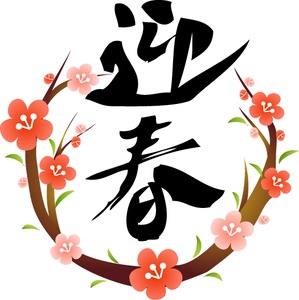 どうぞ良いお年をお迎えください。　　　　　　　　　　　午前午後12/28(金)○○12/29(土)○○12/30(日)××12/31(月)××1/1(火)××1/2(水)××1/3(木)××1/4(金)○×1/5(土)○○